Министерство образованияРеспублики БеларусьУчреждение образования «Гомельский государственный университетимени Франциска Скорины»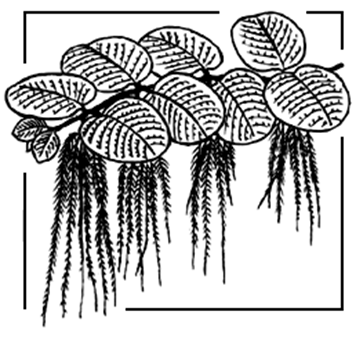 МЕЖДУНАРОДНАЯ НАУЧНО-ПРАКТИЧЕСКАЯ КОНФЕРЕНЦИЯ, «ГЕОБОТАНИЧЕСКИЕ ИССЛЕДОВАНИЯ ЕСТЕСТВЕННЫХ ЭКОСИСТЕМ: ПРОБЛЕМЫ И ПУТИ ИХ РЕШЕНИЯ», ПОСВЯЩЕННАЯ 85-ЛЕТИЮ СО ДНЯ РОЖДЕНИЯ ИЗВЕСТНОГО БЕЛОРУССКОГО ГЕОБОТАНИКА САПЕГИНА ЛЕОНИДА МИХАЙЛОВИЧАГомель, 26 ноября 2020 годаГлубокоуважаемые коллеги!Приглашаем Вас принять участие в работе заочной Международной научно-практической конференции «Геоботанические исследования естественных экосистем: проблемы и пути их решения», которая состоится на базе биологического факультета кафедры ботаники и физиологии растений, г. Гомель, Республика Беларусь 26 ноября 2020 года.Участие в конференции бесплатное.работа конференции будет проводиться по следующим направлениям:Пойменные луга, их рациональное использование и охрана.Ценопопуляционные исследования луговых экосистем.Техногенное загрязнение луговых экосистем.Эколого-флористическая классификация растительных сообществ.Структура и динамика растительных сообществ. Разнообразие  растительных сообществ и вопросы их охраны.        Рабочие языки конференции: белорусский, русский, украинский и английский.ОРГАНИЗАЦИОННЫЙ КОМИТЕТ КОНФЕРЕНЦИИПРЕДСЕДАТЕЛЬ: Демиденко О.М., проректор по учебной работе УО «Гомельский государственный университет им. Ф. Скорины», д.т.н., профессор.ЧЛЕНЫ ОРГКОМИТЕТА: Аверин В.С., д.б.н., декан биологического факультета УО «Гомельский государственный университет им. Ф. Скорины» (Республика Беларусь, г. Гомель);Дайнеко Н.М., к.б.н., доцент, заведующий кафедрой ботаники и физиологии растений УО «Гомельский государственный университет им. Ф. Скорины» (Республика Беларусь, г. Гомель);Храмченкова О.М., к.б.н., доцент кафедры ботаники и физиологии растений УО «Гомельский государственный университет им. Ф. Скорины» (Республика Беларусь, г. Гомель);Бачура Ю.М., к.б.н., доцент кафедры ботаники и физиологии растений УО «Гомельский государственный университет им. Ф. Скорины» (Республика Беларусь, г. Гомель);Концевая И.И., к.б.н., доцент кафедры ботаники и физиологии растений УО «Гомельский государственный университет им. Ф. Скорины» (Республика Беларусь, г. Гомель);Тимофеев С.Ф., к.с.-х.н., доцент кафедры ботаники и физиологии растений УО «Гомельский государственный университет им. Ф. Скорины» (Республика Беларусь, г. Гомель);Цуриков А.Г., к.б.н., доцент кафедры ботаники и физиологии растений УО «Гомельский государственный университет им. Ф. Скорины» (Республика Беларусь, г. Гомель);Ответственный секретарь: Жадько С.В., ассистент кафедры ботаники и физиологии растений УО «Гомельский государственный университет им. Ф. Скорины» (Республика Беларусь, г. Гомель).НАУЧНЫЙ КОМИТЕТ КОНФЕРЕНЦИИПарфенов В.И., д.б.н., академик  НАН РБ, заведующий лабораторией флоры и систематики растений Института экспериментальной ботаники им. В.Ф. Купревича НАН Беларуси (Республика Беларусь, г. Минск);Степанович И.М., д.б.н., профессор, Белорусский государственный педагогический университет им. М. Танка, Институт экспериментальной ботаники им. В.Ф. Купревича НАН Беларуси (Республика Беларусь, г. Минск);Мержвинский Л.М., к.б.н., заведующий кафедрой  ботаники, Витебский государственный университет им. П.М. Машерова (Республика Беларусь, г. Витебск);Булохов А.Д., д.б.н., профессор, заведующий кафедрой биологии, Брянский государственный университет им. акад. И.Г. Петровского (Россия, Брянск);Лукаш А.В., д.б.н., профессор кафедры экологии и охраны природы, Черниговский национальный педагогический университет им. Т.Г. Шевченко (Украина, Чернигов);Карпенко Ю.А., к.б.н., заведующий кафедрой  экологии и охраны природы, Черниговский национальный педагогический университет им. Т.Г. Шевченко (Украина, Чернигов).Семенищенков Ю.А. д.б.н., профессор кафедры биологии, Брянский государственный университет имени академика И. Г. Петровского (Брянск, Россия).Регистрация участников Для участия в конференции необходимо до 25 октября 2020 г. прислать заполненную регистрационную форму, статью, антиплагиат и авторский договор (заполненный от руки, отсканированный) в электронном варианте на адрес оргкомитета. Требования к оформлению статейСтатья представляется в оргкомитет по электронной почте. Имя файла должно состоять из фамилии и инициалов автора. К статье подкрепляется файл с проверкой на антиплагиат, с уникальностью не менее 70 % (https://www.antiplagiat.ru). Авторы несут ответственность за уникальность и достоверность приведенных фактов и цитат в соответствии с законодательством Республики Беларусь. Рукописи рецензируются. Требования к тексту: объем статьи до 3 –5 полных печатных страниц , текстовый редактор – MS Word 2010 и выше. Шрифт – Times New Roman, размер – 12 pt, стиль обычный. Все поля – 25 мм. Абзацный отступ – 0,69 см. Межстрочный интервал – одинарный. Разметка статьи не требуется. Межстрочный интервал – одинарный. Ссылки на литературные источники оформляются порядковым номером в виде гиперссылки в квадратных скобках (например [1]), также ссылки на рисунки и таблицы оформляются в круглых скобках в виде гиперссылки (рисунок 1; таблица 1). Список литературы оформляется в соответствии с требованиями ВАК Беларуси. Рисунки подписываются снизу полужирным шрифтом, по центру, 12 пт. Подписи таблиц вверху с абзацного отступа 13 пт.На первой странице слева размещается УДК. Через строку по центру заглавными буквами печатаются инициалы и фамилия автора (авторов). Через одну строку заглавными буквами, полужирным шрифтом по центру помещается название статьи. Через одну строку, по центру курсивом указывается организация, город, страна и электронный адрес автора (авторов). Через строку с абзацного отступа Аннотация и ключевые слова, через строку печатается текст. В конце текста через две строки – заголовок полужирным шрифтом «Список литературы». Список литературы размещается через одну строку от заголовка в алфавитном порядке.Число соавторов – не более двух. Заголовок (название) статьи должен быть кратким, информативным и не превышать трех строк.ПРИМЕР ОФОРМЛЕНИЯ СТАТЬИУДК: 551.4 (476.13)Ю. М. БАЧУРА, Т. В. МИШИНАУО «Гомельский государственный университет им. Ф. Скорины»,
Гомель, Республика БеларусьE-mailПОЧВЕННЫЕ ВОДОРОСЛИ СОСНЯКОВ ОКРЕСТНОСТЕЙ
Г. ГОМЕЛЯ (БЕЛАРУСЬ)Аннотация (до 5 строк)Ключевые словаТекст…   [1, 2]. Таблица 1 – Название таблицыРисунок 1 – Название рисункаСписок использованной литературы1 Алексахина, Т. И. Почвенные водоросли лесных биогеоценозов / Т. И. Алексахина, Э. А. Штина. – М.: Наука, 1984. – 98 с.2 Алексахина, Т. И. Особенности флоры почвенных водорослей в разных типах леса / Т.И. Алексахина // Бот. журн. – 1971. – 56, № 11. – С. 1658 – 1669. РЕГИСТРАЦИОННАЯ ФОРМАМЕЖДУНАРОДНАЯ НАУЧНО-ПРАКТИЧЕСКАЯ КОНФЕРЕНЦИЯ,ПОСВЯЩЕННАЯ 85-ЛЕТИЮ СО ДНЯ РОЖДЕНИЯ ИЗВЕСТНОГО БЕЛОРУССКОГО ГЕОБОТАНИКА САПЕГИНА ЛЕОНИДА МИХАЙЛОВИЧА«Геоботанические исследования естественных экосистем:проблемы и пути их решения»26 ноября 2020 года, Гомель, Республика БеларусьФамилия						Имя						Отчество						Ученая степень, звание				Название организации				Адрес						Тел. _______________ Факс ________________e-mail	Название доклада											Планируемый тематический раздел конференции								КЛЮЧЕВЫЕ ДАТЫЗаявки на участие в конференции и статьинаправлять на электронный адрес оргкомитетадо 25 октября 2020 г. включительноАдрес оргкомитета: 246019, Республика Беларусь, г. Гомель, ул. Советская, 104, Гомельский государственный университет, биологический факультет, кафедра ботаники и физиологии растений.e-mail Dajneko@gsu.byТел. +375-232-57-89-05Сборник материалов конференции будет размещен в научной электронной библиотеке eLIBRARY.RUСтатьи участников конференции будут размещены в РИНЦ, после заключения авторского договораОргкомитет будет благодарен за распространение этого письма заинтересованным лицам№1234567